Title: Monster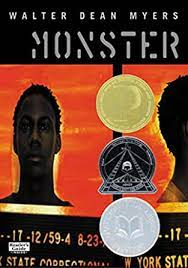 Author: Walter Dean MyersBook type: Mixed Genre: Screenplay & JournalWinner of Michael L. Printz Award & Coretta Scott King Award in 2000Book Summary: Monster by Walter Dean Myers is a 1999 novel about Steve Harmon, a sixteen-year-old boy on trial for his alleged involvement in a robbery-turned-murder. Steve is accused of participating in a deadly drugstore robbery. While in prison awaiting trial, he decides to document his experience as a screenplay.Finding the book: A PDF copy of the book is available on our school’s websiteThis book can also be checked out of the library in person or online- https://www.freelibrary.org/. You can also order a copy of the book and have it delivered to your house from Amazon of Scholastic:Order on Amazon Order on ScholasticThe audiobook can be listened to on Audible for FREE when you sign upSign up for Audible for a free audiobook version *It is perfectly acceptable to listen to the audiobook, but, please make sure if you do this that you also follow along with a text version. You NEED quotes and page numbers - this is very important!Finally, a digital copy is available on the Esperanza Academy school website. Summer AssignmentComplete the attached Reading Analysis Log as you read the novel. Make sure to complete each part of the Log fully. Reading the novel and the Log is a major project grade and your summer reading assignment. During the first week of school, you will write a TDA about Monster.  The Reading Analysis Log will help you be prepared to write about the novel. You will be able to have the Log and the novel in front of you when you have to write. The Reading Analysis Log will be collected on the first day of school, graded, and handed back to you when you have to do your writing. Proyecto de lectura de verano de séptimo gradoTítulo: MonsterAutor: Walter Dean MyersTipo de libro: Género mixto: Guión y DiarioGanador del premio Michael L. Printz y del premio Coretta Scott King en 2000Resumen del libro: Monster, escrito por Walter Dean Myers, es una novela del año 1999 sobre Steve Harmon, un chico de 16 años enjuiciado por su presunta participación en un robo convertido en un asesinato. Steve está acusado de participar en un robo mortal en una farmacia. Mientras está en prisión esperando el juicio, decide documentar su experiencia como guión. Encontrar el libro: Se puede sacar este libro de la biblioteca en persona o en línea. https://www.freelibrary.org/También puede solicitar una copia del libro de Amazon o Scholastic y recibirlo en su casa.   Amazon                  ScholasticEl audiolibro se puede escuchar en el Audible GRATIS cuando se registra.	Regístrese en el Audible para obtener una versión gratuita del audiolibro. *Escuchar el audiolibro es una opción aceptable, pero asegúrese de tener también una versión escrita porque vas a notar citas con número de página. ¡Esto es muy importante!Finalmente, una copia digital está disponible en el website de Esperanza Academy.Asignación de verano Completa el Registro de Lectura adjunto mientras lee la novela. Asegúrese de completar cada parte del Registro en su totalidad. Leer la novela y completar el Registro es una calificación importante y es su tarea. Durante la primera semana de clases, escribirás un TDA (ensayo) sobre Monster. El Registro de Lectura le ayudará a prepararse para escribir sobre la novela. Podrás tener el Registro y la novela frente a ti cuando escribes el ensayo en clase. El Registro de Lectura se recopilará el primer día de clases, se calificará, y se le entregará  cuando tenga que escribir el ensayo. Nombre:___________________________________________________________________Directions: As you read the book, Monster, record your thoughts, ideas, and questions below. WRITE DOWN PAGE NUMBERS that go with your answers from the book! This paper is only complete if each question is answered in good, complete sentences. Direcciones: Mientras lees el libro, Monster, anota tus pensamientos, ideas y preguntas a continuación. ¡ESCRIBA LOS NÚMEROS DE PÁGINA que van con sus respuestas del libro! Este documento sólo está completo si cada pregunta se responde en oraciones completas y buenas.1. Text-To-Text Connection (How is this like another short story, book, or poem you know?¿Cómo es esto como otro cuento, libro o poema que conoces?)2. Text-To-Self Connection (How is this like your own life? ¿Cómo es esto como tu propia vida?)3. Text-To-World Connection (How is this like something in history or on the news? ¿Cómo es esto como algo en la historia o en las noticias?)1. Text-To-Text Connection (How is this like another short story, book, or poem you know?¿Cómo es esto como otro cuento, libro o poema que conoces?)2. Text-To-Self Connection (How is this like your own life? ¿Cómo es esto como tu propia vida?)3. Text-To-World Connection (How is this like something in history or on the news? ¿Cómo es esto como algo en la historia o en las noticias?)Inferences (As you read, what conclusions or assumptions did you make about the events, characters, or setting that the author did not directly tell you? A medida que lees, ¿qué conclusiones o suposiciones hiciste sobre los eventos, personajes o escenarios que el autor no te dijo directamente?)Inferences (As you read, what conclusions or assumptions did you make about the events, characters, or setting that the author did not directly tell you? A medida que lees, ¿qué conclusiones o suposiciones hiciste sobre los eventos, personajes o escenarios que el autor no te dijo directamente?)Judgment Zone (What is your opinion? Are these people acting normally? Are they good people or bad people? What would you do if you were them? ¿Cuál es tu opinión? ¿Estas personas actúan normalmente? ¿Son buenas o malas personas? ¿Qué harías si fueras ellos?)Judgment Zone (What is your opinion? Are these people acting normally? Are they good people or bad people? What would you do if you were them? ¿Cuál es tu opinión? ¿Estas personas actúan normalmente? ¿Son buenas o malas personas? ¿Qué harías si fueras ellos?)Favorite Quote (Write a quote and page number that you felt was especially important to the book. Escriba una cita y un número de página que considere especialmente importante para el libro.)  Favorite Quote (Write a quote and page number that you felt was especially important to the book. Escriba una cita y un número de página que considere especialmente importante para el libro.)  Literary Element (Identify literary elements in the book - imagery, metaphor, simile, symbolism, foreshadowing, etc, - and record the page number they are found on. Identifique elementos literarios en el libro - imágenes, metáforas, símiles, simbolismos, presagios, etc. - y registre el número de página en el que se encuentran.)Literary Element (Identify literary elements in the book - imagery, metaphor, simile, symbolism, foreshadowing, etc, - and record the page number they are found on. Identifique elementos literarios en el libro - imágenes, metáforas, símiles, simbolismos, presagios, etc. - y registre el número de página en el que se encuentran.)Conflict Drawing (Draw a picture of a scene where there was a major conflict. Dibuje una escena donde haya un conflicto mayor.)Conflict Drawing (Draw a picture of a scene where there was a major conflict. Dibuje una escena donde haya un conflicto mayor.)